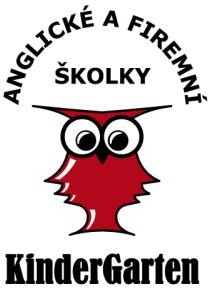 ŠKOLNÍ ŘÁDMateřská škola Little Gate s.r.o.Květnového povstání 257, Praha 10 - BeniceVypracovala: Mgr. Gabriela Babická, DiS. a Mgr. Lucie FraňkováPlatnost od: 23. 2. 2016Aktualizováno: 23. 8. 2021Projednáno a schváleno na pedagogické radě: 24. 8. 2021.Školní řád Mateřské školy Little Gate, s.r.o., se sídlem vzdělávání Květnového povstání 257, 103 00 Praha 10 – Benice, IČO 290 54 583, zapsaná u rejstříkového soudu v Praze, oddíl C, vložka 163257, jejímž jménem jednají Gabriela Babická a Lucie Žalmanová.vychází a respektuje:§ 30 zákona č. 561/2004 Sb., tzv. školský zákon, v platném znění, v souladu s vyhlášku č. 14/2005 Sb., o předškolním vzdělávání.Tento Školní řád je závazný pro pedagogický i nepedagogický personál, děti a jejich rodiče nebo zákonné zástupce.OBECNÁ USTANOVENÍ:Informace o provozu, výchovně – vzdělávacím programu, akcích a dalších věcech týkající se MŠ Little Gate, s.r.o., jsou pravidelně a dle aktuální potřeby uveřejněny na internetových stránkách mateřské školy a zároveň umístěny na nástěnkách ve vstupních halách obou budov mateřské školy.Tento školní řád platí pro MŠ Little Gate, s.r.o., se sídlem Květnového povstání257, 103 00 Praha 10 – Benice, IČO 290 54 583.Školní řád_Mateřská škola Little Gate, s.r.o._ 2021/22	Stránka 2OBSAHŠkolní řád_Mateřská škola Little Gate, s.r.o._ 2021/22	Stránka 4ÚVODMateřská škola Little Gate, s.r.o. s výukou anglického jazyka je soukromá škola, zapsanádo Rejstříku škol a školských zařízení s účinností od 4. 4. 2013.CÍL PŘEDŠKOLNÍHO VZDĚLÁNÍCílem předškolního vzdělávání dle (§33, zákona) je podpora rozvoje osobnosti dítěte předškolního věku. Prostředí MŠ a způsob jejího vedení se aktivně podílí na jeho zdravém citovém, rozumovém a tělesném rozvoji a na osvojení základních pravidel chování, základních   životních   hodnot   a   mezilidských   vztahů.   Předškolní   vzdělávání vytváří základní předpoklady pro další pokračování ve vzdělávání. Předškolní vzdělávání napomáhá vyrovnávat nerovnoměrnosti vývoje dětí před vstupem do základního vzdělávání a poskytuje potřebnou pedagogickou péči dětem se speciálními vzdělávacími potřebami.Školní vzdělávací programvychází z Rámcového vzdělávacího programu pro předškolní vzdělávání, vydaný MŠMT č.j. 32 405/2004-22, úplné znění od 1. 9. 2017.Základní cíle školního vzdělávacího programu:Rozvoj dítěte a jeho schopnosti učení,osvojení základů hodnot, na nichž je založena naše společnost,získání osobní samostatnosti a schopnosti projevovat se jako samostatná osobnost.PRÁVA A POVINNOSTI ZÁKONNÝCH ZÁSTUPCŮ DĚTÍZákonní zástupci dětí mají právo:Na informace o průběhu a výsledcích vzdělávání dítěte,vyjadřovat se ke všem rozhodnutím týkajících se podstatných záležitostí vzdělávání dítěte,na informace a poradenskou pomoc mateřské školy v záležitostech týkajících sevzdělávání dítěte,na návštěvu školky, kdykoliv během dne.Zákonní zástupci dětí jsou povinni:Zajistit, aby dítě docházelo řádně do mateřské školy, zdravé, bez vnějších známek akutního onemocnění, čisté a řádně upravené,na vyzvání ředitelky školy se osobně zúčastnit projednání závažných otázektýkajících se vzdělávání dítěte,informovat školu o změně zdravotní způsobilosti, zdravotních obtížích dítěte nebojiných skutečnostech, které by mohly mít vliv na průběh předškolního vzdělávání,dokládat důvody nepřítomnosti dítěte v souladu s podmínkami stanovenými tímto řádem,na základě žádosti učitele doložit zdravotní stav dítěte potvrzením pediatra (zpravidla po nemoci či v případech, kdy je důvod k obavám, že není dodržena bezinfekčnost),ohlásit výskyt infekčního onemocnění,oznamovat škole všechny další údaje, které jsou podstatné pro průběh vzdělávání nebo bezpečnost dítěte, a změny v těchto údajích (místo trvalého bydliště, jméno a příjmení zákonného zástupce, adresa pro doručování písemností, telefonické spojení, čísla účtů pro platby),respektovat denní režim mateřské školy, vývojová a individuální specifika nejen svého dítěte, ale také ostatních dětí navštěvujících MŠ,dodržovat školní řád a pokyny školy k ochraně zdraví a bezpečnosti,PRÁVA A POVINNOSTI DĚTÍPráva dětí vychází z Úmluvy o právech dítěteDítě má právo:na svobodu projevu, myšlení, svědomí, náboženství,na ochranu soukromí, ochranu před násilím, diskriminací, zneužíváním,na ochranu zdraví a léčení,na rovný přístup ke vzdělání,na plný rozvoj osobnosti, na životní úroveň,na odpočinek a volný čas,na přístup k informacím.Ochrana dětí před sociálně patologickými jevyve všech prostorách MŠ včetně zahrady platí zákaz kouření, používání omamnýchlátek a alkoholu,Školní řád_Mateřská škola Little Gate, s.r.o._ 2021/22	Stránka 6s dětmi navštěvujeme pouze známá, bezpečná místa, dbáme, aby neopustilyvyhrazený prostor,při pohybu mimo MŠ jsou děti vždy upozorněny na možná nebezpečí(frekventovaná silnice, živočichové atd.),vedeme děti ke zdravému způsobu života,vedeme děti ke kamarádství, neubližování slabším, vzájemné pomoci a přátelství.Prevence: Komunitní kruh, spolupráce se zákonnými zástupci a ostatními organizacemi,zařazování výukových programů.Povinnost dítěteVykonávat samostatné činnosti související se sebeobsluhou,dokázat usměrňovat své chování tak, abych neomezoval své kamarády,mít možnost uspokojit své vlastní potřeby,podílet se na stanovení pravidel k činnostem, k chování, apod., snažit se je plnit a dodržovat, v opačném případě si stanovit hodnocení a závěr z negativního činu nebo výsledku,mít prostor k vyjádření vlastního názoru, ale i umět naslouchat názorů ostatních.PRÁVA A POVINNOSTI PEDAGOGŮ A ZAMĚSTNANCŮ ŠKOLYPedagog přispívá svou činností k naplnění práv dítěte,má právo na zdvořilé chování ze strany rodičů a důstojné prostředí, ve kterém vykonává svou práci,rozhoduje o metodách a postupech pro naplnění výchovných cílů školy,učitel je povinen odpovídat zákonným zástupcům na jejich připomínky a dotazy přiměřeným a vhodným způsobem,všichni zaměstnanci školy respektují mezinárodní Úmluvu o právech dítěte.OSTATNÍ ČINNOSTI MATEŘSKÉ ŠKOLYNadstandardní aktivity školyMateřská škola zřizuje zájmové kroužky dle zájmu rodičů na začátku školního roku. Nadstandardní aktivity jsou doplňkovou činností předškolního vzdělávání. Jejich organizace probíhá v odpoledních hodinách.PŘIJÍMÁNÍ DĚTÍ DO MATEŘSKÉ ŠKOLYPravidla přijímáníPřijímání dětí do mateřské školy se provádí v průběhu celého školního roku, pokud je volná kapacita. Ředitelka rozhoduje o přijetí dítěte k předškolnímu vzdělávání na základě stanovených kritérií:Při přijímání dětí je nutné dodržet podmínky ustanovení § 50 zákona č. 258/2000 Sb., o ochraně veřejného zdraví, ve znění pozdějších předpisů - dítě se podrobilo stanoveným pravidelným očkováním, má doklad – potvrzení od dětského pediatra,k předškolnímu vzdělávání se přijímají děti, které jsou státními občany ČR nebo se státní příslušností jiného členského státu Evropské unie,k předškolnímu vzdělávání se přijímají děti, které nejsou státními občany ČR ani jiného členského státu Evropské unie, pokud pobývají na území ČR oprávněně podle § 20 zákona - doklad o oprávněnosti pobytu dítěte na území ČR je zákonný zástupce dítěte povinen předložit při zápisu dítěte do mateřské školy.Adaptace a zkušební dobaPro období adaptace dítěte na nové prostředí je doporučována rodičům doba přibližně 14 dnů až jednoho měsíce s ohledem na individuální potřeby každého dítěte a to formou, kterou si individuálně domluví s ředitelkou nebo jednatelkami školy.Po celou dobu adaptace dítěte na prostředí mateřské školy, pedagogové a ředitelka školyúzce spolupracují s rodiči/zák. zástupci dítěte.Ukončení předškolního vzděláváníDocházka dítěte do MŠ je automaticky ukončena při odchodu dítěte do ZŠ nebo při neuzavření smlouvy na další školní rok, případně podání žádosti o ukončení školní docházky.Předčasné ukončení docházkyŘeditelka školy může po předchozím písemném upozornění oznámit zákonnému zástupcidítěte rozhodnutí o ukončení předškolního vzdělávání, pokud:Zákonný zástupce dítěte závažným způsobem opakovaně narušuje provoz a řádŠkolní řád_Mateřská škola Little Gate, s.r.o._ 2021/22	Stránka 8mateřské školy, neplatí školné dle platné smlouvy,ukončení předškolního vzdělávání doporučí v průběhu zkušebního pobytu dítěte lékař nebo školské poradenské zařízení,při odkladu povinné školní docházky je zákonný zástupce povinen informovat otéto skutečnosti vedení MŠ.PROVOZ MATEŘSKÉ ŠKOLYProvozní doba MŠProvozní doba je stanovena od 7.30 hod. do 17.30 hodin.Režim dnePostupný příchod dětí do mateřské školy je od 7.30 a končí v 8.40 hod. V 8:45 se zamykají obě branky.Nejpozději v 8.45 hodin začíná pedagogem připravená řízená a cílená činnost. Pozdější příchod dítěte výrazně narušuje plynulý chod výuky (dítěti není dopřán čas adaptace, kdy si může pohrát s kamarády a v klidu se spolu s ostatními připravit na řízené aktivity).Rodiče jsou povinni osobně předávat své dítě zaměstnanci školy. Je nepřípustné, aby       děti docházely do MŠ samostatně bez doprovodu rodičů nebo jím pověřené osoby.Vyzvedávání dětí po obědě je možné: KULÍŠCI, SOVIČKY ve 12.30, VELKÉ SOVY, BUBO BUBO ve 13.00 hod. Vyzvedávání dětí po odpoledním odpočinku je možné od 15.00 hod. do konce provozu školy do 17.30 hodin. Doporučujeme, aby při vyzvedávání dětí rodiče počítali s časem, který dítě potřebuje na dokončení započaté hry a úklid hraček.Prostory MŠ by měli rodiče dětí ze tříd Kulíšků, Soviček, Velkých sov a Bubáků opouštět nejpozději do 13.00 hod., později dochází k narušování odpoledního klidu spících a odpočívajících dětí. Odpoledne je třeba děti vyzvednout nejpozději do 17.30 hod. Nerespektování stanovené provozní doby, bude považováno za porušení školního řádu.Provoz mateřské školy v období vánočních prázdnin nebývá obvykle  omezen na déle než na 7 po sobě jdoucích pracovních dnů.Ředitel školky je oprávněn k vyhlášení tzv. dne ředitelského volna, obvykle se jedná o maximálně 5 pracovní dny během jednoho školního roku. Dny ředitelského volna jsou oznamovány na počátku školního roku a rodiče jsou o nich znovu informováni počátkem aktuálního měsíce.Provoz mateřské školy lze ze závažných důvodů omezit nebo přerušit (havárie, jiné provozní důvody). Informaci zveřejní ředitelka na vývěsce mateřské školy a současně zašle rodičům informativní mail či textovou zprávu neprodleně poté, coo omezení nebo přerušení provozu rozhodne.V případě zvýšené nemocnosti učitelů a jiných zaměstnanců školky, během prázdnin či z jiných závažných provozních důvodů se mohou třídy, pokud to není možné zařídit jinak, pouze na nezbytně dlouhou dobu spojovat. Informace jsou zveřejněny na nástěnce MŠ.PODMÍNKY ZAJIŠTĚNÍ BEZPEČNOSTI A OCHRANY ZDRAVÍ DĚTÍ A JEJICH OCHRANY PŘED SOCIÁLNĚ PATOLOGICKÝMI JEVY, PROJEVY DISKRIMINACE, NEPŘÁTELSTVÍ, NÁSILÍZaměstnanci školy jsou povinni dodržovat pravidla bezpečnosti při práci s dětmi a dbát na prevenci sociálně patologických jevů a diskriminaci mezi dětmi, uplatňují formy a metody umožňující včasné zachycení ohrožených dětí, jak ze strany dětského kolektivu, tak ze strany vnějšího okolí či domácího prostředí.Děti jsou pedagogy průběžně seznamovány s prevencí těchto jevů, projevy diskriminace, nepřátelství a násilí. Projevy šikanování, násilí, omezování osobní svobody, ponižování atd., kterých se jednotlivé děti dopouštějí vůči jiným dětem nebo skupinám jsou zakázány.V případě zjištění vzniku patologických jevů mají zaměstnanci povinnost toto zjištění hlásit ředitelce školy. Podle okolností ředitelka školy uváží možnost dalšího postupu v souladu se zákonem a ostatními institucemi.Dětem není též dovoleno nosit do mateřské školy předměty nebo hračky, které bytyto jevy podporovaly.Mateřská škola odpovídá za zdraví a bezpečnost dítěte od okamžiku, kdy je pedagogický pracovník převezme od jeho zákonného zástupce nebo jím pověřené osoby, až do doby, kdy je pedagogický pracovník předá jeho zákonnému zástupci nebo jím pověřené osobě.Z bezpečnostních důvodů je rodič povinen vždy ohlásit svůj příchod zvonkem u vstupních dveří a vyčkat, až zaměstnanec MŠ ověří jeho totožnost a elektronickým vrátným otevře.Není dovoleno vstupovat do budovy bez vědomí zaměstnanců a pouštět dovnitř neohlášené či jiné nepovolané osoby.Z hygienických a bezpečnostních důvodů není rodičům dovoleno zbytečně se zdržovat v prostorách školky ani školní zahrady.Po vyzvednutí dítěte ze školky je možné se do ní během jednoho dne s dítětemŠkolní řád_Mateřská škola Little Gate, s.r.o._ 2021/22	Stránka 10vracet POUZE na základě dohody s ředitelem či příslušným pedagogem (společnýprogram atd.)PODMÍNKY ZACHÁZENÍ S MAJETKEM ŠKOLY ZE STRANY DĚTÍDěti jsou v průběhu vzdělávacího procesu vedeny k ochraně majetku školy. V případě zjištění úmyslného poškozování majetku školy dětmi, bude tato záležitost projednána s rodiči a může být požadována náhrada vzniklé škody v plném rozsahu či plnění pojistné události z pojištění rodičů, mají-li tuto smlouvu uzavřenou. Proti neúmyslném poškození majetku v důsledku činnosti při vzdělávacím procesu má škola uzavřenou pojistnou smlouvu.HYGIENICKÁ A ZDRAVOTNÍ OPATŘENÍDo MŠ jsou přijímány děti zdravé, bez náznaku jakéhokoliv onemocnění! V průběhu dne jsou rodiče v případě náhlého onemocnění dítěte ihned telefonicky vyrozuměni a na dobu do příjezdu rodičů je dítě vyřazeno z kolektivu.Toto opatření se týká i ostatních bakteriálních  onemocnění,   zvláště pak výskytu vši hlavové. V takovém případě je nutná opakovaná desinfekce a dítě bude přijato až po úplném zbavení vší a hnid.Není žádoucí, aby si děti nosily do školky hračky a jiné předměty, z bezpečnostních důvodů nejsou povoleny náramky, řetízky, prstýnky a jiné ozdobné předměty, které by mohly ohrozit zdraví či život dítěte. Rodiče jsou povinni dávat dětem přezůvky s pevnou patou, přezůvky bezpečné pro pohyb po budově MŠ.Podávání jakýchkoliv léků dítěti během jeho pobytu v MŠ není v kompetenci učitelky a ze zákona je nepřípustné.Při předání dítěte učitelce sdělí rodiče pravdivě zprávu o zdravotním stavu dítěte, resp.o problémech, které mělo předešlý den či noc. Výskyt každého infekčního onemocnění v rodině hlásí rodiče ihned ředitelce školy popř. učitelce (neštovice, žloutenka, mononukleóza, salmonelóza aj.). Po vyléčení infekčního onemocnění předloží rodiče potvrzení o bezinfekčnosti dítěte.V případě školního úrazu je učitelka povinna zajistit prvotní ošetření dítěte a bezodkladně telefonicky vyrozumět rodiče. Školním úrazem je úraz, který se stal dítěti při výchově a vzdělávání a při činnostech, které s nimi přímo souvisejí. Výchovně vzdělávací činností je účast dětí při výchovné a vzdělávací práci školy, ve škole od vstupu dětí do prostor školy až do odchodu z nich a každá činnost vyplývající z přímé souvislosti s ní. Školním úrazemje rovněž úraz, který se stal dětem při akcích konaných mimo školu, organizovaných školou a uskutečňovaných za dozoru pověřené odpovědné osoby. Jedná se zejména o úrazy dětí na vycházkách, výletech, zájezdech, exkurzích, škole v přírodě. Školním úrazem není úraz, který se stane dětem na cestě do školy a zpět nebo na cestě na místo nebo cestou zpět, jež bylo určeno jako shromaždiště mimo areál školy při akcích konaných mimo školu.Vhodné oblečeníDo třídy – vnitřní prostory – oblečení dětí by mělo být pohodlné, obuv bezpečnás pevnou patou. Nedoporučujeme pantofle a obuv s klouzavou podrážkou.Na zahradu a ostatní venkovní prostory - jiné oblečení než do třídy. Děti chodí ven téměř za každého počasí, v případě deštivého počasí jsou vhodné gumovky a pláštěnka. V létě musí mít dítě vhodnou pokrývku hlavy (kšiltovka nebo klobouček), krém s vyšším faktorem proti slunci.Náhradní oblečení – každé dítě by mělo ve své šatní přihrádce mít osobní náhradní oblečení, tričko, spodní prádlo, ponožky, tepláčky, punčochy pro případ, že bude nutné dítě ve školce převléct.PLATBY V MŠStravování dítěteRozsah stravování dítěte v mateřské škole stanoví ředitelka školy po dohodě se zákonným zástupcem dítěte a to tak, aby dítě, je-li v době podávání jídla přítomno v mateřské škole se stravovalo vždy.Dítě v mateřské škole, v souladu s vyhláškou MŠMT č. 107/2005 Sb. o školním stravování, má právo denně odebrat oběd, jedno předcházející a jedno navazující doplňkové jídlo, je-li vzděláváno ve třídě s celodenním provozem.Odhlašování stravy – stravu na následující den lze odhlásit vždy do 13.30 hodin den předem a to  na tel. čísle 776 633 633 (formou textové zprávy) nebo na aplikaci Naše MŠ. První  den absence dítěte si rodič může vyzvednout oběd ve školní výdejně v čase od 11.00 – 12.00 hod. do vlastních nádob.Pokud dítě není rodičem omluveno, nelze obědy odhlásit a odečíst z cenyškolného.Úplata za předškolní vzděláváníÚplata za předškolní vzděláváni je splatná do 10. dne nadcházejícího kalendářního měsíce na běžný účet MŠ převodem (nebo dle splatnosti na faktuře).Školní řád_Mateřská škola Little Gate, s.r.o._ 2021/22	Stránka 12Opakující se neuhrazení úplaty za předškolní vzdělávání jsou důvodem k ukončení docházky dítěte do MŠ.KONZULTACEŘeditelka školky a ostatní učiteléV průběhu dne na školním telefonu 776 633 633. V případě potřeby delší konzultace či osobního jednání je možné si s ředitelkou školky Lucií Fraňkovou, případně ostatními pedagogy, domluvit schůzku.Jednatelky školkyV průběhu dne na osobních telefonech Gabriela Babická 604 201 651, Lucie Žalmanová602 623 374, případně na mailové adrese benice@kindergarten.cz.PLATNOST A ÚČINNOSTPlatnost tohoto školního řádu je stanovena na dobu jednoho školního roku, v případě legislativních či jiných organizačních změn, vyplývajících z potřeb provozu školy, si škola vyhrazuje právo k aktualizaci.Tento dokument nabývá účinnosti dnem vydání.V Benicích, dne 23. 8. 2021PŘÍLOHA 1POVINNÉ PŘEDŠKOLNÍ VZDĚLÁVÁNÍInformace pro rodiče o povinném předškolním vzděláváníNovela školského zákona, zákon č. 178/2016 Sb. zavádí s účinností od září 2017 povinné předškolní vzdělávání a zavádí individuální vzdělávání dětí jako možnou alternativu plnění povinného předškolního vzdělávání v mateřské škole. Od 1. září 2017 je pro dětiod dovršeného věku 5 let docházka do mateřské školy POVINNÁ.Docházka dítěte je povinná každý den, kromě školních prázdnin, v rozmezí minimálně 4 hodin denně, čas PPV stanoví ředitelka MŠ - od 8:30 do 12:30 hodin.Rodič je povinen písemně omlouvat nepřítomnost i pozdní příchody svéhodítěte viz pravidla Školního řádu MŠ.V případě, že dítě nebude docházet do MŠ, je ředitel MŠ povinen kontaktovat pracoviště OSPODu (Orgán sociálně-právní ochrany dětí) a bude zahájeno správní řízení.Rodič musí přihlásit své dítě do MŠ a současně písemně oznámit o individuálním vzdělávání. Rodič je povinen se s dítětem zúčastnit přezkoušení v MŠ v daném termínu (prosinec).Toto jsou jen stručné informace o změnách ve školském zákoně č. 561/2004 Sb. v oblasti předškolního vzdělávání. Podrobnější informace získáte u ředitelky MŠ nebo přímo ve školském zákoně.Školní řád_Mateřská škola Little Gate, s.r.o._ 2021/22	Stránka 14PŘÍLOHA 2DISTANČNÍ VÝUKA V MŠOd 1.3. 2021, vstoupilo v platnost opatření, které upravuje povinnost distančního způsobu vzdělávání v mateřských školách (§ 184a zákona č. 561/2004 Sb., o předškolním, základním, středním, vyšším odborném a jiném vzdělávání (školský zákon).POVINNÉ VZDĚLÁVÁNÍ PŘEDŠKOLNÍCH DĚTÍPovinnost mateřské školy zajistit vzdělávání distančním způsobem pro děti, pro které je předškolní vzdělávání povinné (všechny děti, kterým bylo do 31. 8. 2020 pět let).Povinnost dětí, se tímto způsobem vzdělávat.Povinnost poskytovat dětem vzdělání náleží škole, na druhou stranu rolí rodičů je plná podpora dítěte, aby dosáhlo své povinnosti „vzdělávat se“.FORMY VZDĚLÁVÁNÍV předškolním vzdělávání není on-line vzdělávání prioritním způsobem, MŠMT doporučuje realizovat synchronní on-line výuku cca 30 minut týdně.V MŠ Little Gate jsme se rozhodli věnovat on-line výuku především anglickým lekcím a to s časovou dotací 3x týdně 30 minut. On-line - prostřednictvím Google Classroom a streemovaných anglických lekcí.Off-line - pro rodiče, kteří preferují materiály v tištěné formě je možné si je po dohodě s pedagogem vyzvedávat přímo v MŠ.Distanční formou vzdělávání se rozumí samostatné studium uskutečňované převážně nebo zcela prostřednictvím informačních technologií. Mateřská škola poskytuje vzdělávání distančním způsobem, pokud je v důsledku krizových nebo mimořádných opatření (mimořádné opatření KHS, nařízením Vlády ČR nebo plošným opatřením MZd) nebo z důvodu karantény, znemožněna osobní přítomnost více než poloviny dětí. V případě, že se opatření či karanténa týká pouze omezeného počtu dětí, který nepřekročí 50% účastníků konkrétní třídy, pokračuje výuka těch, kteří jsou v mateřské, škole běžným způsobem a škola nemá povinnost poskytovat distanční formu výuky těm, kteří ve školce nejsou.Portfolio dětíDěti (a rodiče) mají povinnost své úkoly a aktivity, které každodenně realizují, dokládat. Po skončení krizových či karanténních opatření je nutné všechny vypracované materiály odevzdat ve složkách (Portfolio) kmenovému učiteli.OMLOUVÁNÍ ABSENCE A ZÁPIS DO TŘÍDNÍ KNIHYPro předškolní děti je vzdělávání distančním způsobem povinné, proto je také MŠ uložena povinnost evidence účasti dětí na vzdělávání.Omlouvání absencí dětí je stejné jako v případě prezenčního vzdělávání. Rodič nebo zákonný zástupce je povinen doložit důvody nepřítomnosti dítěte nejpozději do 3 dnů od výzvy ředitele předškolního zařízení.Děti je možné omlouvat přes aplikaci Naše MŠ nebo přímo na mobilní telefon školky (776 633 633), a to prostřednictvím SMS zprávy.Školní řád_Mateřská škola Little Gate, s.r.o._ 2021/22	Stránka 16PŘÍLOHA 3POŽADAVKY VYPLÝVAJÍCÍ ZE ZÁKONA Č. 258/2000 SB., O OCHRANĚ VEŘEJNÉHO ZDRAVÍPožadavky vyplývající ze zákona č. 258/2000 Sb., o ochraně veřejného zdraví zahrnují rovinu ochrany veřejného zdraví, předcházení šíření infekčních chorob, povinnosti mateřské školy v rovině výše zmíněného a povinnosti zákonného zástupce.Základní informace k součinnosti mateřské školy v případech nařízení na celorepublikové úrovni (vydává Ministerstvo zdravotnictví), na lokální – krajské úrovni (vydává příslušná krajská hygienická stanice) a případně na základě specifických situací vyplývajících z nařízení vlády České republiky.Dítěti, zákonnému zástupci či zaměstnanci školy s přetrvávajícími příznaky infekčního onemocnění, které jsou projevem chronického onemocnění, včetně alergického onemocnění (rýma, kašel), je umožněn vstup do školy pouze v případě, prokáže-li, že netrpí infekční nemocí. Pokud u dítěte, zákonného zástupce či zaměstnance školy přetrvávající příznaky jako rýma a kašel, které jsou projevem alergického nebo chronického onemocnění, potvrzuje tuto skutečnost praktický lékař pro děti a dorost (u zaměstnanců školy lékař v oboru všeobecné praktické lékařství nebo poskytovatel pracovnělékařských služeb). Škola lékaře ani orgán státního dozoru nekontaktuje!V souladu s doporučením odborné společnosti praktických lékařů České lékařské společnosti Jana Evangelisty Purkyně je za normální, tělesnou teplotu považována teplota do 37 stupňů.Postup mateřské školy odpovídá požadavkům materiálu Ministerstva školství mládeže a tělovýchovy. Provoz škol a školských zařízení ve školním roce 2020/21:Pokud u dítěte přetrvávají příznaky jako rýma a kašel, které jsou projevem alergického nebo chronického onemocnění, potvrzuje tuto skutečnost praktický lékař pro děti a dorost. Zákonný zástupce toto potvrzení předkládá mateřské škole.Pokud jsou příznaky infekčního onemocnění patrné již při příchodu dítěte do mateřské školy, je v kompetenci učitelky mateřské školy dítě při ranním příchodu nepřijmout za podmínky, že je přítomen jeho zákonný zástupce.Pokud jsou příznaky infekčního onemocnění patrné již při příchodu dítěte do mateřské školy a není přítomen zákonný zástupce dítěte (dítě přivádí například starší sourozenec), je v kompetenci učitelky mateřské školy dítě při ranním příchodu nepřijmout, dítě musí být izolováno. Neprodleně jsou kontaktováni zákonní zástupci dítěte, kteří jsou povinní dítě neprodleně vyzvednout.Pokud se příznaky vyskytnou v průběhu pobytu dítěte v mateřské škole, dítěti je neprodleně nasazena ochrana úst a nosu, dítě je izolováno. Neprodleně jsou kontaktováni zákonní zástupci dítěte, kteří jsou povinni dítě neprodleně vyzvednout.Komentář: Školy mají povinnost předcházet vzniku a šíření infekčních nemocí, včetně Covid-19. Tuto povinnost naplňují podle zákona o ochraně veřejného zdraví tím, že jsou povinny zajistit izolaci dítěte, které vykazuje známky akutního infekčního onemocnění, od ostatních dětí a zajistit pro ně dohled zletilé fyzické osoby (§ 7 odst. 3 ZOVZ). Zákonný zástupce má povinnost si dítě neprodleně vyzvednout. Školní řád_Mateřská škola Little Gate, s.r.o._ 2021/22	Stránka 18S aktualizací Školního řádu byli na poradě, dne 24. 8. 2021  seznámeni:Gabriela BabickáLucie Žalmanová Lucie Fraňková Eliška Tomanová Lucia UríčkováMarieLavterbachová Kelsey Knipper Sabina RafflerováDevin McCray